MINIMÁLNÍ PREVENTIVNÍ PROGRAMškolní rok 2021/22ZÁKLADNÍ ŠKOLA HOŠŤÁLKOVÁ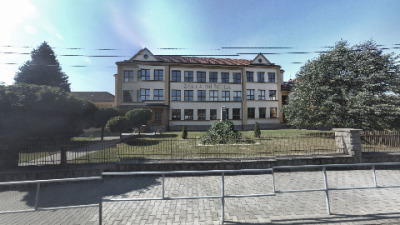 Zpracovala: Mgr. Eva Tomanová1. Základní údaje o škole2. Charakteristika školyZŠ Hošťálková je úplnou základní školou.  Školní areál tvoří hlavní budova, přístavba s jídelnou, družinou, klubem a učebnou výtvarné výchovy a také velká a malá tělocvična, které jsou ke škole připojeny prosklenou chodbou.  K areálu školy patří také travnaté hřiště.Základní škola je školou vesnického typu. Do školy dochází místní žáci, od šesté třídy je spádovou školou pro žáky z okolních dvou vesnic – z Ratiboře a Kateřinic. Škola je zapojena do několika projektů – Ovoce do škol, Zdravé zoubky.Pro žáky i jejich zákonné zástupce je k dispozici školní poradenské pracoviště, jehož pracovníky jsou Mgr. Radomír Daňa – výchovný poradce a Mgr. Eva Tomanová – školní metodik prevence.	Výchovný poradcespolupracuje s KPPP, vede evidenci vyšetřených integrovaných žákůzajišťuje všechny náležitosti související s volbou povoláníprojednává výchovné problémy s rodiči, žáky, pedagogysleduje a podchycuje projevy rizikového chováníkonzultační hodiny: pondělí 14.00 – 15.00Metodik prevenceve spolupráci s kolegy připravuje minimální preventivní program školypodílí se na evaluaci programůmetodicky vede a koordinuje pedagogyinformuje kolegy o DVPPspolupracuje s poradenskými pracovišti, zákonnými zástupci i žákyvede příslušnou dokumentacikonzultační hodiny: pondělí 14.00 – 15.003. Analýza výchozí situaceMonitoring, výskyt rizikového chováníVe školním roce 2020/21 byly řešeny případy ubližování si mezi spolužáky, vyskytly se i případy kyberšikany, několikrát byl porušen školní řád v rámci docházky do školy. Mezi další prohřešky, které se řešily, patří špatné omlouvání absence, pozdní příchody do školy, neplnění školních povinností, zanedbání péče a také nevhodné chování vuči pedagogům.4. Charakteristika a cíle MPP ve školním roce 2021/22Minimální preventivní program vychází z hodnocení školního roku 2020/21, zahrnuje jak programy specifické primární prevence, tak také nespecifické prevence napříč všemi ročníky. Za jeho plnění zodpovídá ředitelka ZŠ, ŠMP, třídní i netřídní učitelé.Jedním z cílů je posílit vztahy mezi žáky, kteří byli zasaženi online výukou a ztratili tak běžné školní návyky. Dále je potřeba  pracovat s třídními kolektivy v rámci třídnických hodin, tím dosáhnout pozitivního klima ve třídách. Budeme dbát na dodržování školního řádu. Posilovat povědomí o rizikovém chování na internetu (kyberšikana), spolupracovat s organizacemi, které nabízejí programy týkající se prevence v této oblasti. Pokusíme se více spolupracovat s rodiči, zapojovat do aktivit školy.  Znovu budeme posilovat přenos informací směrem od TU k ŠMP.K dalším cílům patří posilovat zdravé vztahy, minimalizovat výskyt rizikového chování, podněcovat žáky k smysluplnému využívání volného času (nabídka klubu Most, nabídka Alceda i nabídka kroužků v rámci ZŠ). Dbát na pravidla slušného chování. V rámci funkce ŠMP aktualizovat oblast prevence na webu školy, nadále se vzdělávat. Učitelé by měli sledovat výskyt rizikového chování, vše řádně dokumentovat, spolupracovat s poradenským pracovištěm.Úkoly pro všechny pedagogické pracovníky- systematický monitoring projevů rizikového chování během vyučování i o   přestávkách- aktivně posilovat pozitivní klima ve třídě, ve škole- zajímat se o DVPP a využívat nabídky DVPPÚkoly pro třídní učitele- pravidelně realizovat třídnické hodiny a vést o nich zápis- monitorovat výskyt negativního chování mezi žáky- spolupracovat s poradenským pracovištěm- pravidelně sledovat docházku žáků, monitorovat zvýšenou absenci- vyžadovat po žácích dodržování školního řádu- zajímat se o nabídku preventivních programů vhodných do dané třídy- stručně zapisovat do deníku ŠMP náhle vzniklé situace související    s patologickým chováním (falšování podpisu rodičů, vysoká absence,    náznaky šikany, …)Úkoly pro ŠMPinformovat pedagogický sbor o MPP, jeho cílech i plněníseznámit pedagogy s preventivními aktivitami na daný školní rok (kdo, co, finance)pravidelně kontrolovat schránku důvěry i web NNTBúčastnit se DVPP v rámci problematiky rizikového chováníseznámit pedagogy s Krizovým plánem proti šikaněspolečně s výchovným poradcem rozvíjet poradenské pracovištěposkytovat konzultace i metodickou podporu v rámci náplně činností ŠMPvýskyt rizikového chování řádně zapisovat do deníku ŠMPpravidelně aktualizovat nástěnku ŠMP pro pedagogické pracovníky i pro žákySpolupráce s rodičirodiče budou informováni o nabídkách školy prostřednictvím webových stránek školy, také na třídních schůzkáchv rámci konzultačních hodin mohou využít školní poradenské pracovištěpomoc rodičů při školních akcích je vítána5. Prevence v rámci výukových předmětůTémata prevence v jednotlivých předmětech:1. stupeňPrvouka, přírodověda – zdravý životní styl, zodpovědnost za své zdraví, vztah k lidem a k příroděVlastivěda – rasy, národnosti, vyznáníČtení – dobro/zlo, kamarádství2. stupeňChemie – alkohol, drogy, návykové látkyObčanská výchova – rozvoj osobnosti, sebepoznání, sebevědomí, konflikt a jeho řešení, tolerance, globální problémy lidstva, šikana, kyberšikana, vandalismus, diskriminace, rasismus, xenofobie, antisemitismus, nacionalismus, volnočasové aktivity, sektyRodinná výchova – látkové a nelátkové závislosti, zdravý životní styl, rizikové chování v dopravě, sexuální výchova. dopingPřírodopis – zdraví, vliv návykových látek na organismus, stres, hygiena, ekologieZeměpis – náboženství, národy, rasyInformatika – gamblerství, kyberšikana, virtuální světDějepis – rasismus, holocaust, civilizační problémyČeský jazyk a literatura – reklama, masmédiaTělesná výchova – význam pohybu pro naše zdravíAKCE SPECIFICKÉ PRIMÁRNÍ PREVENCEČasový plán činností a aktivit ve školním roce 2021/22AKCE NESPECIFICKÉ PRIMÁRNÍ PREVENCEČasový plán činností a aktivit ve školním roce 2021/22Dlouhodobé aktivityNabízené kroužkykeramika, hudební škola Morava, náboženství, výtvarný kroužek, sportovní hryEvaluaceV průběhu roku programy podle potřeby budeme doplňovat. Programy jsou ve třídách zavedeny tak, aby byly stálé v ročnících, proto programem každá třída projde bez výjimky. MPP bude pružně reagovat na aktuální problémy. Na realizaci programu se podílejí všichni pedagogičtí pracovníci. Jednotlivé části programu budou kontrolovány realizátorem programu a pravidelně vyhodnocovány. S výsledky budou seznámeni pedagogové na pedagogických radách, ŠR a rodiče (nástěnky, web školy). 
Metody hodnocení efektivity programů a činností
• dotazníky – zjišťování názorů žáků na jednotlivé akce, klima ve škole či třídě, vnímání závislostí aj
• smajlíci – hodnocení úspěšnosti akcí mladšími žáky
• pracovní listy či prezentace 
• rozhovor, komunitní kruh
• průběžné sledování podmínek, situace a klima ve škole
• spolupráce ŠMP s třídními učiteli a dalšími pedagogy• průběžné hodnocení účinnosti MPP během školního roku na pedagogických radách, komplexní jednou ročněNázev a adresa školy:Základní škola Hošťálková, okres VsetínHošťálková 380756 22IČO 60990392Kontaktní údaje:Telefon: 571 442 330Email: zakladni.skola@hostalkova.czPočet tříd:1. stupeň: 72. stupeň: 9Počet žáků:1. stupeň:1202. stupeň:180Počet pedagogů:1. stupeň: 72. stupeň:20Ředitelka školyMgr. Dana Černíkovátel. 571 442 330email: cernikova@zshostalkova.orgVýchovný poradceMgr. Radomír DaňaTel. 571 442 330email: dana@zshostalkova.orgŠkolní metodik prevenceMgr. Eva TomanováTel. 571 442 330email: tomanova@zshostalkova.orgtřídaprogramtermínZajišťujeABuďme kamarádi5. 1. 2022Etické dílnyŠkola Zdravé 5Zdravá 5BBuďme kamarádi5. 1. 2022Etické dílnyŠkola Zdravé 5Zdravá 5třídaprogramtermínzajišťujeAHrajeme si spolu6. 1. 2022Etické dílnyHasíkHasiči VsetínBHrajeme si spolu6. 1. 2022Etické dílnyHasíkHasiči VsetíntřídaprogramtermínzajišťujetřídaJak se stát dobrým kamarádem?12. 1. 2022Etické dílnyNakupování se Zdravou 5Zdravá 5třídaprogramtermínzajišťujetřídaStmelovací program Mise: Tajemný ostrov4.11. 2021Etické dílnyNakupování se Zdravou 5Zdravá 5třídaprogramtermínzajišťujetřídaCo dělat se svým vzhledem?12.1.2022Etické dílnytřídaprogramtermínzajišťujeAAdaptační pobyt SpoluzáříŠMPHasíkHasiči Vsetín6.BAdaptační pobyt SpoluzáříŠMPHasíkHasiči VsetíntřídaprogramtermínzajišťujeAStmelovací program Expedice: Tajemný ostrov12. 2021Etické dílny7. BStmelovací program Expedice: Tajemný ostrov12. 2021Etické dílnytřídaprogramtermínzajišťuje8. AVztahy ve třídě6.12.Klub Most8. BVztahy ve třídě6.12.Klub Most8. CVztahy ve třídě13.12.Klub Mosttřídaprogramtermínzajišťuje9.AZávislostiPodzim 2021Agarta9.BZávislostiPodzim 2021AgartaAktivitaTřídaorganizátortermínDrakiáda1. – 5. pedagogové 1. st. + vychovatelky ŠDzáříDen stromů1. – 5. Koordinátor EVVO + ped. 1. stupněříjenKomenský 20207. AŠMPbřezen Zamykání lesa1. – 6.NADAČNÍ FOND ZŠlistopadVánoční jarmark1. – 9. učitelé 2. stupnělistopadStrašidelný pochod1. – 9.učitelé 2. stupněříjenPečení a zdobení perníčků5. – 9.Nadační fond ZŠprosinecMikulášská nadílka1. - 9. Nadační fond ZŠprosinecTvořivé dílny1. – 9.Nadační fond ZŠ, ped. 1. stupněprosinecVěneček9.Nadační fond ZŠ - TUledenLyžáček1. – 5. Uč. 1. stupně + učitelé TVdle počasíMaškarní karneval1. – 6.Nadační fond ZŠ, MŠúnorRecitační soutěž1 – 9.uč. 1. stupně + uč. ČJbřezenPasování prvňáčků na čtenáře1. TU + Šimková A.březenChrám i tvrz1.-5.uč. ČJdubenDen Země1. – 9. Koordinátor EVVO + pedagogovédubenBranný závod1. – 9.pedagogovédubenDopravní výchova4.TUdubenAtletický víceboj1. – 5.TUkvětenDen dětí1. – 5.TUčervenNocování ve škole5. TU + ŠMPčervenSportovní den1.  -9. Uč. TVčervenZdravověda4. – 5.Uč. 1. St.červenKurz 1. pomoci8.MUDr. HalatačervenSlavnostní výkop9. ŘŠ + učitelé ZŠčervenAkademie k výročí školy6. -9.učitelé 2. stupněkvětenFlorbalová liga6. – 9.učitelé TVTaneční kurz9. učitelé ZŠDivadlo Zlín6. – 9. Hrachovcová J.